SINGLE COURSE EXAM REQUEST PETITION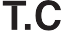 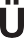 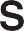 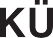 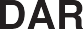 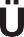 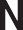 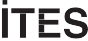 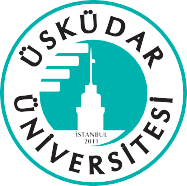 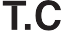 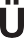 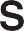 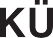 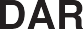 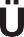 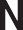 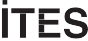 TO FACULTY OF ENGINEERING AND NATURAL SCIENCESI am a student of your faculty with identification information above.         In order to graduate at the end of the 2019-2020 academic year, I want to take a single course exam from the course I have listed below.Respectfully submitted for your consideration. .................................................(Student Signature)ÜÜ.FR.034   Revizyon No: 0 (08.11.2016)Student:Name, Surname	:Class:  	Student ID	:  Phone:  	Faculty	:E-mail:  	Department          :Date:  	COURSE CODECOURSE NAMELECTURER